Комунальний заклад Юхнівський навчально-виховний комплекс «Загальноосвітня школа    І-ІІ ступенів –дошкільний навчальний заклад»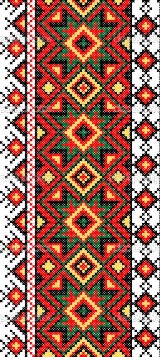 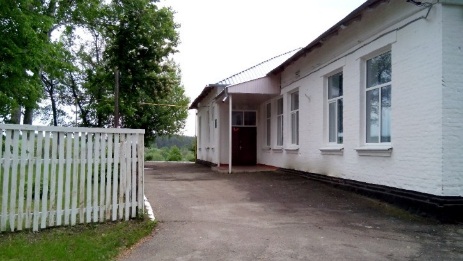 Рік заснування: 1907Заклад розташований в двох пристосованих приміщеннях на відстані одного кілометра: приміщення молодших класів, та приміщення середніх класів з дошкільним навчальним закладом.Навчальний заклад налічує 9 класів та 1 дошкільну групу, де виховується та навчається 51 дитина.Дошкільна група «Сонечко» – 	  12 вихованців.Школа І ступеня – 1-4 класи  (кількість учнів 18).Школа ІІ ступеня – 5-9 класи (кількість учнів 21).Директор: Чава Ірина Станіславівна.У колективі працює 16 педагогічних працівниківСеред них:«Спеціалісти вищої кваліфікаційної категорії» – 9«Спеціалісти І кваліфікаційної категорії» – 2«Спеціалісти» – 5Мають звання:«Старший вчитель» -1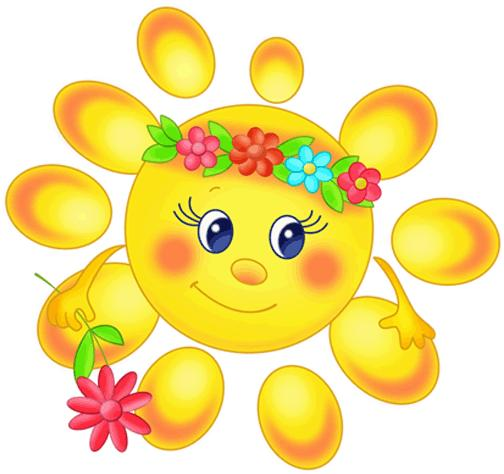 Проблемне питання школи:«Розвиток інтелектуальних, творчих здібностей учнів та рис особистості в навчально-виховному процесі»В школі діє учнівське самоврядування «Козаченьки»Працюють гуртки:МатематичнийЛітературна студіяТуристично-краєзнавчийШкола проти СНІДуМузичний калейдоскопУмілі рукиІсторичнУ школі є краєзнавчий музей «Світлиця» .,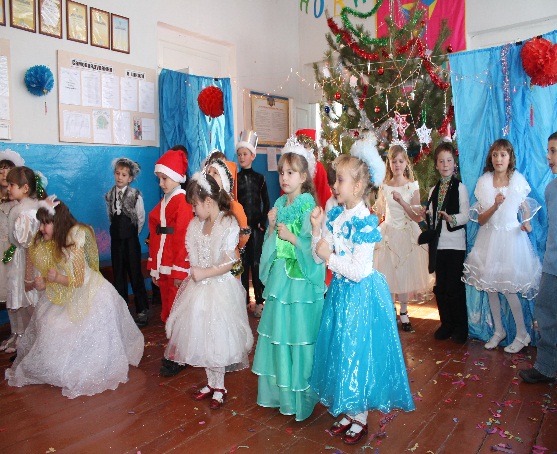 «Школа – це простір життя дитини: тут вона не готується до життя, а повноцінно живе». 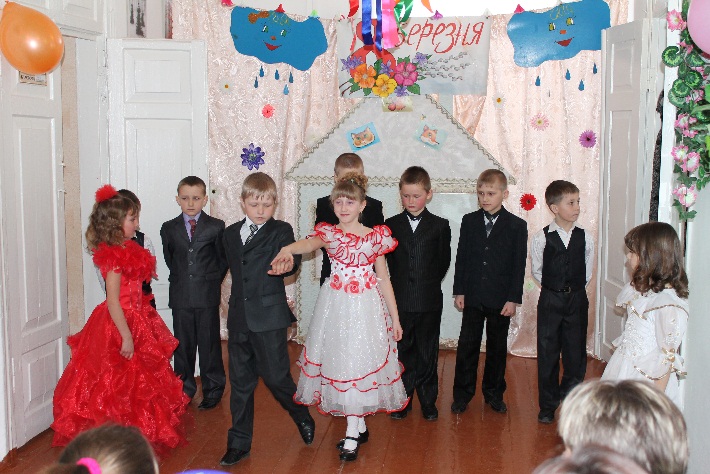 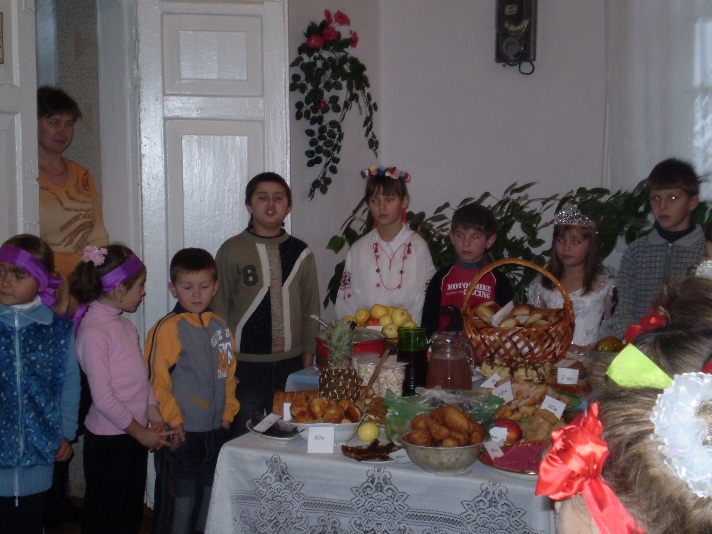 Запрошуємо до нас!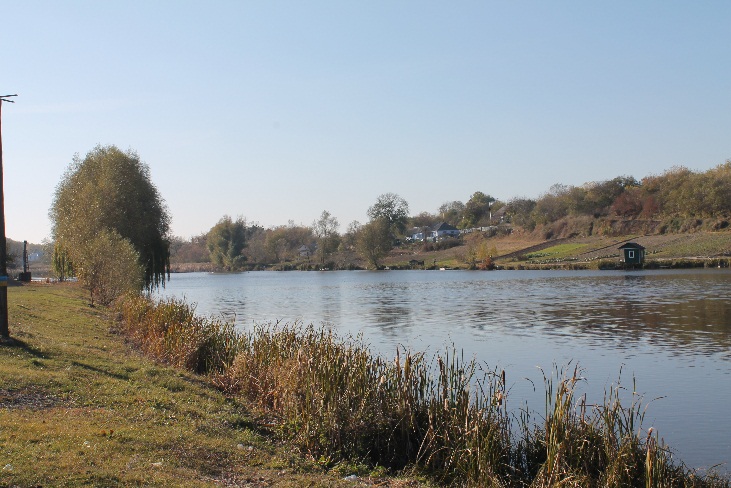 Наша адреса:08843, Київська область, Миронівський район, с. Юхнивул. Першотравнева, 6телефон: 045 74 – 45 440Електронна адреса: uhni-zosh@ukr.net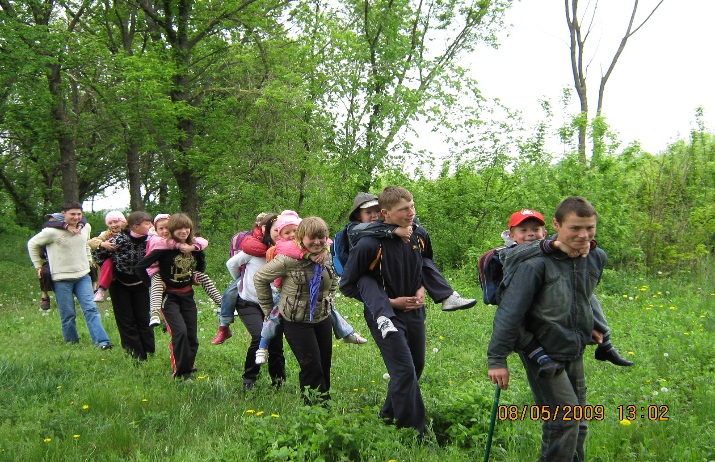 Міністерство освіти і науки України Миронівська районна радаКомунальний закладЮхнівський навчально-виховний комплекс «Загальноосвітня школа І-ІІ ступенів – дошкільний навчальний заклад»Миронівської районної ради Київської області  с. Юхни - 2015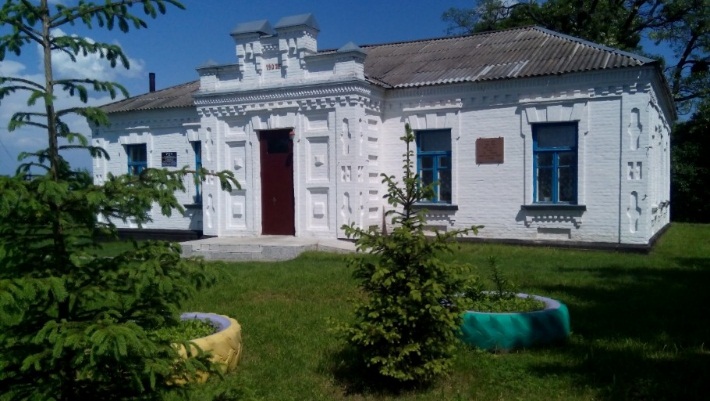 